Инвестиционная площадка № 67-04-14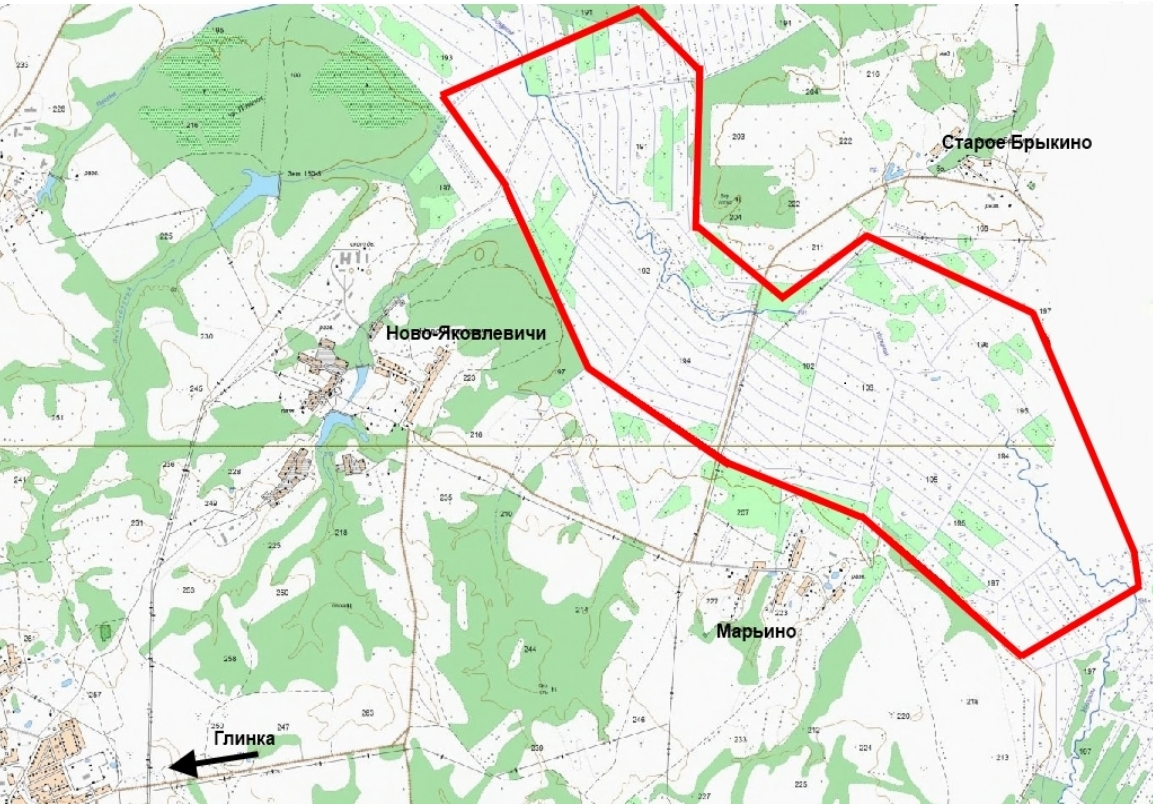 1. Месторасположение:- Смоленская область, Глинковский район, Глинковское сельское поселение, примерно 2 км на восток от деревни Ново-Яковлевичи;- расстояние до г. Москва: 550 км;- расстояние до г. Смоленск: 100 км;- расстояние до с. Глинка: 7 км.2. Характеристика участка:- площадь: 743 га;- категория земель: земли сельскохозяйственного назначения;- приоритетное направление использования: для производственных целей;- форма собственности: собственность не разграничена.3.Подъездные пути:- автодорога с грунтовым покрытием.4. Инженерные коммуникации:- газоснабжение: в 2000 м расположена ГРС давление 3 кг/кв. см., возможное потребление 420 куб. м/час, стоимость тех. присоединения (2 млн. за 1 км);- электроснабжение: в 5,8 км расположен ПС Глинка 110/35/10, резерв мощности для технологического присоединения -3,7 МВА , сроки осуществления тех. присоединения 6 месяцев, ориентировочная  стоимость тех. присоединения- 44 тыс. руб.- водоснабжение: в 300 м расположена водонапорная башня.       5.Условия предоставления: в 5,8 км расположен ПС Глинка 110/35/10, резерв мощности для технологического присоединения -3,7 МВА , сроки осуществления тех. присоединения 6 месяцев, ориентировочная  стоимость тех. присоединения- 44 тыс. руб.- долгосрочная аренда;- выкуп.